ANGLEŠČINA  - 4. a in b16. 4.Preveri rešitve nalog iz prejšnjega tedna.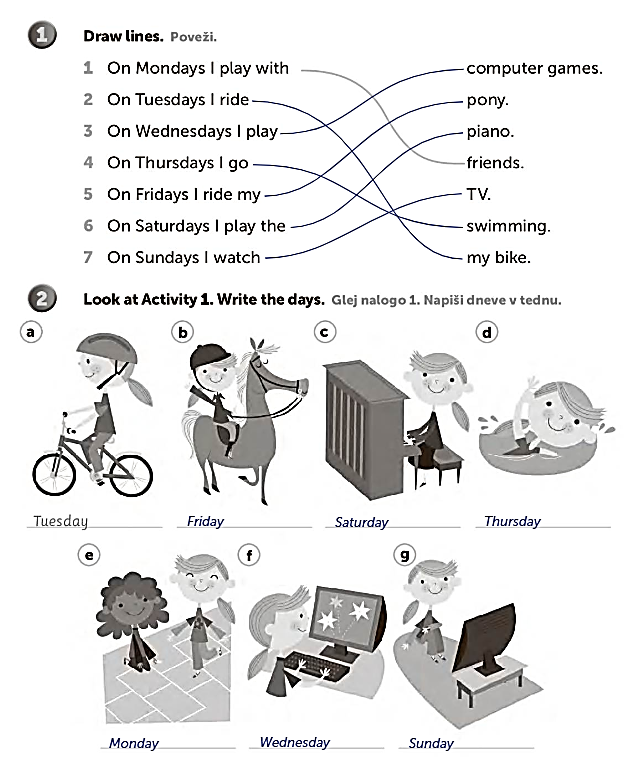 Ponovimo od zadnjič: si si ogledal(a) predstavitev? Si jo razumel(a)? Torej predstavitev je govorila o zdravem načinu življenja. Zdaj pisno odgovori na spodnja tri vprašanja:  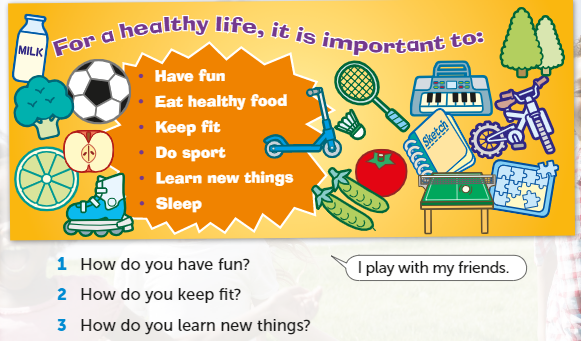 Zase bi odgovorila takole (ti lahko tudi bolj na kratko), na primer dve kratki povedi. Napiši v zvezek – takole:Poglej si tri filmčke o Stevu in Maggie, da se boš spomnil(a) na sobe in pohištvo iz prejšnjih let:https://www.youtube.com/watch?v=mV-TnrvUJ9Qhttps://www.youtube.com/watch?v=WeWv_dwnX7Yhttps://www.youtube.com/watch?v=gnSUDzr5hnYSi si spomnil katere od sob in pohištva? Natisni sliko hiše spodaj, jo okoli obreži in prilepi na v zvezek.  Preberi imena prostorov. Dva prostora, ki smo se ju učili manjkata. Katera dva? Nariši ju zraven hiše. Poskušaj tudi poimenovati (ustno) pohištvo oz. predmete v hiši.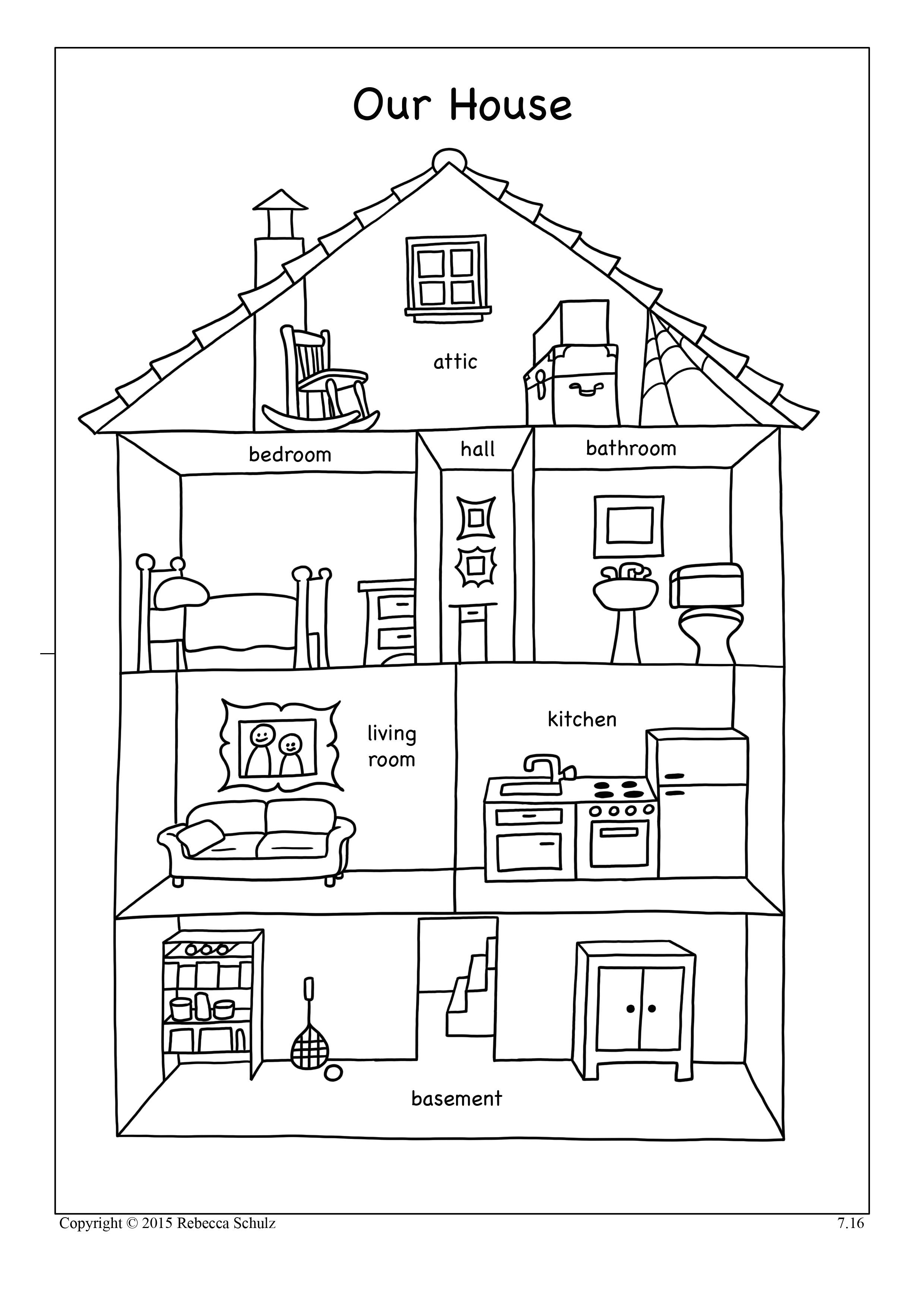 I am healthyI spend time with my family and friends. I like dancing. I love reading books. I listen to music. I make cookies.I go for long walks. I go running. I do aerobics. In winter I go skiing.I learn new thing from books. I learn new things at school. I watch and listen to other people. I use the computer.